НОВОСТИ 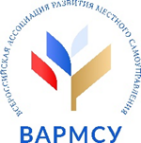 МЕСТНОГО САМОУПРАВЛЕНИЯобзор за 13 января 2022 годаМишустин утвердил новую госпрограмму развития Крыма и Севастополяhttps://regnum.ru/news/economy/3474345.htmlНовую государственную программу «Социально-экономическое развитие Республики Крым и г. Севастополя» утвердил председатель правительства РФ Михаил Мишустин, об этом 12 января сообщили в Министерстве экономического развития РФ.«Разработка новой структуры госпрограммы обусловлена необходимостью ее переформатирования под новые требования действующих порядков и подходы в отношении реализации госпрограмм. Решения по изменению формата реализации федеральной целевой программы продиктовано необходимостью приведения к единообразию всех программных документов. В соответствии с новым подходом структурную часть крымской программы Минэкономразвития России разделило на две части — проектную (достижение конкретных результатов в рамках федеральных и ведомственных проектов) и процессную (постоянные мероприятия)», — сообщили в Минэкономразвития.Г. Карелова: Пилотная туристическая программа для школьников открывает широкие возможности для изучения родного регионаhttp://council.gov.ru/events/committees/132741/ Посещение исторических мест и объектов культурного наследия оказывает положительное влияние не только на усвоение школьной программы, но и расширяет кругозор учащихся, считает вице-спикер СФ.Заместитель Председателя Совета Федерации Галина Карелова назвала инициативу о создании новой туристической программы для школьников успешным началом Года культурного наследия народов России.По мнению вице-спикера СФ, именно в раннем возрасте закладываются основы гражданской идентичности, воспитывающие уважение к историческому наследию и обеспечивающие преемственность поколений.«У школьников 5–9-х классов появится уникальная возможность познакомиться с историей родного края. Выделенные Правительством РФ средства в размере 500 миллионов рублей позволят осуществить комплексный подход к организации путешествий, включающий в себя насыщенные экскурсионные программы, комфортные условия переезда и проживания», — прокомментировала сенатор.Утвержден проект финансирования социальной инфраструктуры в ЯНАО с помощью инфраструктурных облигацийhttps://www.minstroyrf.gov.ru/press/utverzhden-proekt-finansirovaniya-sotsialnoy-infrastruktury-v-yanao-s-pomoshchyu-infrastrukturnykh-o/ Межведомственная комиссия по отбору проектов строительства инфраструктуры при Минстрое России утвердила новые объекты для финансирования с помощью облигаций ДОМ.РФ. Льготное финансирование будет использовано для строительства школы и детского сада в жилом комплексе в городе Губкинский Ямало-Ненецкого автономного округа.«Наличие качественной инфраструктуры является важнейшим фактором для создания комфортной среды для жизни. Для многих граждан – это также ключевой ориентир при выборе будущего места жительства. Социальная инфраструктура, связанная с образованием, здесь имеет особое значение, ведь такие объекты во многом определяют будущее и возможность развития. Все, что связано с образованием, должно быть удобным. Строительство школы и детского сада в новом жилом комплексе в ЯНАО в соответствии с современными стандартами, в свою очередь, создаст дополнительные условия для развития потенциала города Губкинский и повышения качества жизни его жителей», — прокомментировал замминистра строительства и ЖКХ РФ Никита Стасишин.России предрекли «закручивание гаек» на уровне муниципалитетов и регионовhttps://regnum.ru/news/polit/3474445.htmlВ России возрождается командно-административные порядки управления на уровне регионов из-за нового законодательства о местном самоуправлении. Как передаёт корреспондент ИА REGNUM, об этом 12 января заявил вице-президент Центра политических технологий Ростислав Туровский на заседании экспертного клуба «Регион» на тему «Эффективность управления в регионах: динамика, критерии и прогноз» в пресс-центре ИА REGNUM.«На мой взгляд, во всех этих сложных условиях возникает новый соблазн упрощения управ системы — в связи с новым законодательством о местном самоуправлении, которое будет подталкивать к закручиванию гаек, к концентрации власти в ущерб местной власти. К этому законодательству очень располагает», — заявил Туровский.В Костроме новый подрядчик благоустроит центральный паркhttps://k1news.ru/news/8459-2483/v-kostrome-novyj-podryadchik-blagoustroit-tsentralnyj-park/ В Костроме выбрали нового подрядчика, который будет доделывать благоустройство Центрального парка, сообщает пресс-служба Администрации Костромы.Благоустроить центральный парк планировали еще в 2020 году, однако из-за низких темпов работ, заказчик расторгнул договор с подрядной организацией. В настоящее время парк готов только на 10%.В декабре 2021 года объявили конкурс на соискание нового подрядчика. По информации Управления строительства и капитального ремонта, победителем повторных конкурсных процедур признана компания из города Нерехты. Контракт с новой подрядной организацией заключат до 20 января.Новому подрядчику предстоит завершить благоустройство территории парка площадью почти 4 гектара. Проект предусматривает восстановление входной зоны с улицы Чайковского, асфальтные и пешеходные дорожки из искусственного камня, уличное освещение, организация цветников и озеленение с максимальным сохранением существующих деревьев.Коми направила в Минэконом РФ заявку на создание особой экономического зоны "Север"https://komiinform.ru/news/227583/ Глава Коми Владимир Уйба подписал и направил заявку в федеральное Министерство экономического развития на создание особой экономического зоны промышленно-производственного типа "Север" (ОЭЗ ППТ "Север").Напомним, якорным инвестором ОЭЗ ППТ выступает ООО "Лузалес" с проектом завода по производству плит МДФ. Соглашение о намерениях по реализации инвестпроекта по строительству предприятия подписали глава Республики Коми Владимир Уйба и председатель совета директоров ООО "Лузалес" Руслан Семенюк в рамках Петербургского международного экономического форума.Мощность завода – 1 миллион кубометров готовой продукции в год. Объем капитальных вложений – 32 миллиарда рублей, планируется создание свыше 1200 рабочих мест.В Сыктывкаре создали компьютерный клуб для пожилыхhttps://komiinform.ru/news/227787/ В Сыктывкаре создали компьютерный клуб для пожилых людей и провели профилактические беседы о финансовой грамотности, сообщает пресс-служба мэрии.Это стало возможным благодаря социально значимым проектам "Мир без границ" и "Не дай себя обмануть!", которые были реализованы в 2021 году в рамках конкурса грантов НКО.При реализации проекта Сыктывкарской городской общественной организации ветеранов (пенсионеров) войны, труда, Вооруженных Сил и правоохранительных органов "Мир без границ" было приобретено компьютерное оборудование и программное обеспечение для открытия компьютерного клуба для индивидуальной социальной адаптации людей пожилого возраста.Белгородская область заняла первое место в рейтинге Минстроя по уровню цифровизацииhttps://ivnya-online.ru/obshestvo/3977.html Регион отличился в сфере городского хозяйства.Дмитрий Чернышенко подвёл итоги по цифровизации в России. Вице-премьер утверждает, что Россия догоняет и обгоняет страны-лидеры в этой сфере. «Это импортозамещение будет стремительно происходить не только для инфраструктуры (например, при создании станций LTE), которая очень важна для безопасности нашей страны, но и для ПО, в котором мы от 60% до 100% также готовы к импортозамещению по всем направлениям спектра – и промышленного, и потребительского», — рассказал РИА Новостям Чернышенко. Уже сформирован новый пакет мер поддержки IT-отрасли. В него войдут более десятка инициатив. С учетом этих мер поддержки доля отечественного оборудования связи составит к 2025 году более 50%.Что касается Белгородской области, то регион в 2021 году занял первое место в рейтинге Минстроя по уровню цифровизации городского хозяйства. IQ городов — это интегральный показатель, который характеризует общую цифровизацию городского хозяйства.Югра возглавила рейтинг всероссийского туристического сервиса
https://ugra-news.ru/article/yugra_vozglavila_reyting_turisticheskogo_servisa/ Этностойбище «Хантыйский дворик» из Сургутского района вместе с аэродромом «Боровая» победили от Югры в рейтинге проекта «Медиаразведка» федерального туристического сервиса tutu.ru.Наивысшие оценки получили этнографическое стойбище «Хантыйский дворик» (9,92 из 10) и аэродром «Боровая» (9,77 из 10) в Югре.Программа состояла из посещений объектов промышленного, этнографического и культурно-познавательного туризма, знакомство с возможностями активного и экстремального отдыха на территории округа. Например, этностойбище, которое высоко оценили составители рейтинга, знакомит с бытом, культурой, традициями и обычаями коренного населения ханты. Также есть возможность поучаствовать в традиционных праздниках, обрядах и ритуалах.Всего в проекте изучили маршруты из восьми регионов — Хакасии, Дагестана, Югры, Приморской, Тверской, Мурманской, Калининградской областей и Кубани. При составлении рейтинга учитывались условия проживания, питание, программа и работа гидов.В конкурсе лучших женских проектов могут принять участие жительницы Ставропольяhttps://stapravda.ru/20220112/v_konkurse_luchshih_zhenskih_proektov_mogut_prinyat_uchastie_zhi_179142.html   В рамках проекта «Здоровье женщин – благополучие нации» платформы Совета Евразийского женского форума проходит Всероссийский конкурс лучших проектов. К участию приглашаются представительницы Ставропольского края.В управлении по информационной политике аппарата ПСК сообщают, что заявки на конкурсный отбор принимаются на сайте проекта «Женщины за здоровое общество» до 21 января. Победителей объявят 16 февраля в Сочи на форуме «Здоровое общество» .В Красноярском крае уходит в отставку глава городаhttps://yandex.ru/turbo/regnum.ru/s/news/3474439.html?utm_source=yxnews&utm_medium=desktop&utm_referrer=https%3A%2F%2Fyandex.ru%2Fnews%2Fstory%2FGlava_goroda_Nazarovo_Sergej_Sukharev_podal_zayavlenie_odosrochnoj_otstavke--5eefa92091c29d2dad320aeededc66f7 Как сообщили ИА REGNUM в городской администрации, 14 января вопрос о досрочном прекращении полномочий главы Назарово Сергея Сухарева будет рассмотрен на внеочередной сессии горсовета.Также депутаты рассмотрят вопрос о проведении конкурса по отбору кандидатов на должность главы города.По сообщениям местных массмедиа, Сухарев подал в отставку по собственному желанию, причина его решения неизвестна.Делегация Югры презентует проект "Русский Север" в Египтеhttps://www.interfax-russia.ru/ural/news/delegaciya-yugry-prezentuet-proekt-russkiy-sever-v-egipete Творческие коллективы Ханты-Мансийского автономного округа презентуют проект "Русский Север" в Каире, сообщил глава департамента культуры Югры Артур Латыпов в своем инстаграме."Летом прошлого года был дан старт перекрестному году гуманитарного сотрудничества между Россией и Египтом. А в этом месяце при поддержке министерства культуры РФ будет реализован проект "Русский Север", в котором Югра представит колорит северных территорий России и познакомит египетскую публику с уникальными культурными традициями северных народов", - говорится в сообщении.Творческие коллективы автономного округа дадут концерты в Русском Доме в Каире с 18 по 28 января.Музей Природы и Человека везет фотовыставку "Тобольский Север". Она посвящена Году культурного наследия народов России - 2022. Ее основу составляют работы двух авторов - Александра Дунина-Горкавича (1854-1927) и Алексея Галкина (1878-1957).В Якутии откроют новый горнолыжный комплексhttps://regnum.ru/news/sport/3475259.html В Алдане намерены создать трассы для горнолыжного спорта. Новый комплекс получит название «Лебединое», сообщили корреспонденту ИА REGNUM 13 января в пресс-службе министерства спорта Якутии.Ведомством также рассматривается возможность создать в Алдане спортивный кластер по зимним видам спорта. В планах также сделать город площадкой для проведения спортивных мероприятий.В Пензенской области подвели итоги благоустройства сельских территорийhttps://regnum.ru/news/economy/3475148.html В минсельхозе Пензенской области подвели итоги реализации мероприятий по благоустройству сельских территорий госпрограммы «Комплексное развитие сельских территорий Пензенской области» в 2021 году. По данным ведомства, в мероприятиях приняли участие 22 муниципальных района области.В муниципалитетах в течение прошлого года реализовали 111 общественно-значимых проектов по благоустройству сельских территорий, общая стоимость работ составила 66,2 млн рублей, из них 45,5 млн рублей федеральные средства, из регионального бюджета выделялось 500 тыс. рублей, 3,3 млн рублей местных бюджетов и 16,9 млн рублей было привлечено из внебюджетных источников.В Тазовском строят новую школу и готовят к реновации старуюhttps://ks-yanao.ru/obshchestvo/v-tazovskom-stroyat-novuyu-shkolu-i-gotovyat-k-renovatsii-staruyu.html В административном центре Тазовского района приступили к строительству новой школы на 800 мест. Объект расположен рядом с новым больничным городком. Изначально здесь планировали устроить начальную школу. Но в перспективе часть жителей Газ-Сале переедет в районный центр, поэтому решили – это будет второй полноценный корпус Тазовской средней школы.– Сейчас в школе обучается 1300 учеников, а здание рассчитано на 800 школьников. Учимся в две смены, плюс по вечерам работает учебно-консультационный пункт (вечерняя школа. – Прим. автора), – рассказала «Красному Северу» директор Тазовской средней школы Ольга Борисова.Сертификаты на школьный туризм появятся в Подмосковье в 2022 годуhttps://360tv.ru/news/mosobl/sertifikaty-na-shkolnyj-turizm-pojavjatsja-v-podmoskove-v-2022-godu/ В Подмосковье в 2022 году учащимся средней школы предоставят возможность ближе познакомиться с историей родного края. Область введет сертификаты на детский туризм для путешествий по региону, реализовать которые можно будет уже с мая.Председатель комитета Мособлдумы по образованию, культуре, науке, туризму, спорту и молодежной политике Линара Самединова рассказала «Российской газете», что один сертификат позволит с комфортом добраться до места достопримечательности, оплатить входные билеты, питание и одну ночевку в гостинице.Еще по теме: https://360tv.ru/news/mosobl/podmoskovju-dadut-bolshuju-subsidiju-na-shkolnyj-turizm/ Подмосковью дадут самую большую среди регионов России субсидию на школьный туризмУчреждения культуры с кинозалами нанесли на карту в Подмосковьеhttps://mosregtoday.ru/culture/kartu-uchrezhdenij-kultury-s-kinozalami-nanesli-na-kartu-v-podmoskove/ Учреждения культуры Московской области с кинозалами теперь можно найти с помощью интерактивной карты.Карту опубликовали на портале подмосковного правительства в среду. Для каждой локации можно посмотреть точный адрес и веб-сайт, а также узнать афишу ближайших кинопоказов.«Посещение кинотеатров - одна из любимых форм проведения досуга жителей и гостей Подмосковья. Где находятся эти киноплощадки, смотрите на карте портала mosreg.ru», - говорится в описании сервиса.Всего в регионе тридцать два учреждения культуры с кинозалами, в шестнадцати из них кинозалы переоснастили благодаря государственным субсидиям.Подмосковье вошло в Топ-3 национального туристического рейтинга регионов РФ за 2021 годhttps://mosregtoday.ru/culture/podmoskove-voshlo-v-top-3-nacionalnogo-turisticheskogo-rejtinga-regionov-rf-za-2021-god/ Московская область вошла в тройку лидеров национального туристического рейтинга регионов РФ, составленного журналом о внутреннем и въездном туризме «Отдых в России» по итогам 2021 года, сообщили в региональном комитете по туризму.Подмосковье заняло второе место, опередив столицу.В рейтинге учитывались такие факторы, как уровень развития туристической отрасли и гостиничной инфраструктуры, доходность сферы туризма, ее вклад в экономику, популярность региона у туристов, в том числе зарубежных, уровень преступности, а также интерес к региону в сети как к месту отдыха и продвижение турпотенциала в СМИ.Источники: глава «курганской Рублевки» уходит в отставку. Он проработал на этой должности полгодаhttps://ura.news/news/1052526583 И.о. главы Кетовского района Курганской области (так называемой «курганской Рублевки») Андрей Дружков в ближайшее время может покинуть свой пост. Об этом URA.RU сообщили сразу несколько источников, близких к властям региона. По их данным, новым и. о. главы Кетовского района планируют назначить действующего главу Юргамышского района Олега Язовских.«В администрации Кетовского района уже ждут нового главу. Им станет Язовских. Он ранее работал в администрации района, его здесь хорошо знают, а сам он хорошо знаком со спецификой территории. Кадровые перестановки возможны уже в ближайшие дни», — рассказал один из инсайдеров.Общественники в Костроме борются с мусоромhttps://k1news.ru/news/8459-2483/obshhestvenniki-boryutsya-s-musorom/ Жители областного центра продолжают жаловаться на мусор, который копится на контейнерных площадках. Общественная организация «Народный фронт» сообщила, что им поступают жалобы от костромичей по поводу несвоевременного вывоза мусора.Общественная организация сообщила, что перевозчик — ООО «ГЕРМЕС-ТРАНС» — в конце декабря предупредил департамент о возможном прекращении работы из-за многомиллионной задолженности со стороны регоператора.Русских раскритиковал муниципалитеты за качество уборки снегаhttps://tatar73.ru/2022/01/11/53107/?utm_source=yxnews&utm_medium=desktop «В ряде случаев можно сказать о полном отсутствии уборки снега. Такой подход никуда не годится. В ближайшее время ожидаются снегопады, поэтому поручаю Минтрансу и всем руководителям муниципальных образований области серьёзно подготовиться к непогоде», — подчеркнул Губернатор.Также глава региона поручил провести совещание с представителями МЧС, правоохранительных органов и главами муниципалитетов на тему обеспечения комплексных мер безопасности при проведении крещенских купаний. Все установленные места должны быть обеспечены необходимыми силами и средствами.Бывшему главе Светлинского района Оренбуржья ужесточили уголовное наказаниеhttps://regnum.ru/news/society/3474408.htmlВ Оренбургской области суд изменил приговор по делу экс-главы Светлинского района. Об этом сообщили корреспонденту ИА REGNUM в областной прокуратуре.Приговор суда первой инстанции надзорное ведомство посчитало мягким и обжаловало. В результате рассмотрения апелляции экс-чиновник получил реальный срок лишения свободы.Хуже всего снег и мусор убирают в Ленинском и Одинцовском округахhttps://mo.tsargrad.tv/news/huzhe-vsego-sneg-i-musor-ubirajut-v-leninskom-i-odincovskom-okrugah_474374 С помощью системы «Безопасный регион» Госадмтехнадзор Подмосковья осмотрел 1715 территорий и объектов региона с начала года. Всего обнаружили 286 нарушений, устранили чуть больше половины -174, выдали 94 предписания на устранение нарушений.Среди нарушений – девять случаев переполнения контейнеров и наличие мусора на контейнерных площадках. Также в городских округах Ленинский, Павловский Посад, Богородский, Клин, Дзержинский, Истра невовремя убирали снег, а также оставляли его кучами, а не вывозили.В Правительстве проверят свердловских чиновниц, защищавших торговца контрафактомhttps://ekb.tsargrad.tv/news/v-minsocpolitiki-obeshhali-provesti-vnutrennjuju-proverku-po-faktu-zashhity-chinovnicami-kontrafakta_476474 Сотрудница минсоцполитики приехала защищать сына-предпринимателя, попавшегося на продаже поддельной продукции Apple.В минсоцполитики Свердловской области заявили, что проведут внутреннюю проверку по факту визита их чиновницы в магазин, где полиция обнаружила контрафакт. Якобы она защищала сына-бизнесмена, попавшегося на торговле подделками.На данный момент минсоцполитики не располагает данными, подтверждающими совершения противоправных действия Надеждой Толстобровой,— цитирует чиновников 66.RU.Еще по теме: https://ekb.tsargrad.tv/news/chinovnicy-priehali-zashhishhat-biznesmena-popavshegosja-policii-na-prodazhe-poddelok-v-ekaterinburge_476232 ЧИНОВНИЦЫ ПРИЕХАЛИ ЗАЩИЩАТЬ БИЗНЕСМЕНА, ПОПАВШЕГОСЯ ПОЛИЦИИ НА ПРОДАЖЕ ПОДДЕЛОК В ЕКАТЕРИНБУРГЕВ Екатеринбурге власти решили узаконить свалку в лесопаркеhttps://ekb.tsargrad.tv/news/v-ekaterinburge-vlasti-reshili-uzakonit-svalku-v-lesoparke_476174 В Екатеринбурге власти решили сократить ещё одну особо охраняемую зону - Шувакишский лесопарк. На портале министерства природных ресурсов Свердловской области размещён документ, в соответствии с которым будут изменены границы особо охраняемой территории областного значения. Из территории парка будет исключена Коммунистическая улица.В документе, который вынесен на общественные обсуждения, минприроды предлагает изменить статус улицы, поскольку она "утратила свои качественные харакеристики", а вернее, загрязнена огромной несанкционированной свалкой. Общественные обсуждения закончатся 14 февраля.Власти Кузбасса не смогли освоить 800 миллионов рублей при приобретении жилья детям-сиротамhttps://kemerovo.tsargrad.tv/news/vlasti-kuzbasse-ne-smogli-osvoit-800-millionov-rublej-pri-priobretenii-zhilja-detjam-sirotam_474868 В 2021 году правительство России выделило Кузбассу дополнительно один миллиард рублей из резервного фонда на приобретение жилья для детей-сирот. В общей сложности сумма годового финансирования составила более 1,9 миллиарда рублей, однако власти Кузбасса не смогли освоить всех денег.Губернатор региона Сергей Цивилев обратился в Минпросвещения России с инициативой перенести финансирование на 2022 год. Из 1,9 миллиарда рублей порядка 800 миллионов остались неосвоенными. Причина – рост цен на жилье. Когда правительство России выделяло Кузбассу дополнительно миллиард рублей на жилье для сирот, учитывалась стоимость одного квадратного метра в 37,8 тысячи рублей (такие данные были на III квартал 2020 года). В то время как в 2021 году стоимость «квадрата» выросла до 61,5 тысячи рублей."Нескорая" помощь. В Новошахтинске врачи не смогли проехать до пациентки из-за неубранного снегаhttps://rostov.tsargrad.tv/news/neskoraja-pomoshh-v-novoshahtinske-brigada-medikov-ne-smogla-doehat-do-pacientki-iz-za-snega_476461 Из-за халатности местных чиновников на новогодних каникулах бригада медиков не смогла добраться на экстренном вызове до своей неходячей пациентки в Новошахтинске. Автомобиль застрял на нечищеном участке улицы Славы. Чтобы хоть как-то помочь больной, попавшим в беду медикам пришлось вызывать вторую бригаду скорой помощи.Вторая машина также не доехала до указанного адреса. Пришлось медикам по гололеду нести пациентку на руках до автомобиля.Ростовская область в ближайшее время задохнется от мусораhttps://rostov.tsargrad.tv/news/rostovskaja-oblast-v-blizhajshee-vremja-zadohnetsja-ot-musora_474206 На сегодняшний день в Ростовской области построили всего лишь три комплекса по переработке мусора. Когда донской регион подхватил федеральную программу по мусорной реформе планировалось построить на Дону восемь предприятий по сортировке и переработке твердых бытовых отходов.К 2021 году удалось справится с поставленной задачей менее чем на 50%. Мусороперерабатывающие комплексы построены только в Волгодонском, Мясниковском и Неклиновском районах. Но, даже они находятся на разных этапах завершения строительства.Что касается остальных заводов, то проектная документация Красносулинского перерабатывающего комплекса находится на этапе государственной экспертизы. Перерабатывающие мусор экологические комплексы в Морозовском, Миллеровском, Сальском и Новочеркасском районах на сегодняшний день существуют лишь только на бумаге.Без сурового наказания: в Самарской области чиновники скрыли свои доходыhttps://samara.tsargrad.tv/news/bez-surovogo-nakazanija-v-samarskoj-oblasti-chinovniki-skryli-svoi-dohody_475815 Тринадцать государственных слушающих в Самарской области нарушили антикоррупционное законодательство.Речь идет о сотрудниках министерства лесного хозяйства, и подведомственных ему учреждений, в том числе, департамента охоты и рыболовства, и Жигулевского государственного заповедника. Отметим, что министерство лесного хозяйства, окружающей среды и природопользования возглавляет Александра Ларионов.В ходе проверки исполнения антикоррупционного законодательства прокуратура установила факты предоставления недостоверных или же не полных данных о своих доходах, расходах, прочих имущественных обязательствах.  Впрочем, наказание для них оказалась не столь суровым.  Они отделались дисциплинарной ответственностью.Пора запасаться дровами: в Самаре несколько сотен жителей рискуют остаться без отопленияhttps://samara.tsargrad.tv/news/pora-zapasatsja-drovami-v-samare-neskolko-soten-zhitelej-riskujut-ostatsja-bez-otoplenija_475651 В Самаре несколько сотен жителей рискуют остаться без отопления и горячей воды. Речь идёт о 9-этажном доме, расположенном по адресу: Смышляевское шоссе, 1. В этом доме проживает 348 человек, в том числе 82 ребёнка.Котельная, от которой этот дом потребляет ресурсы, принадлежит  ОАО "Конструкторское бюро автоматических средств". Эта компания проходит через процедуру банкротства, сообщает издание 63.ru. Соответственно, банкротство создаёт риски остановки котельной.В районе Перми несколько лет не чистят дороги от снегаhttps://ura.news/news/1052526831 В микрорайоне «Ива спортивная» Перми жители несколько лет пытаются добиться от районной администрации, чтобы им начали чистить дороги, межквартальные проезды и тротуары. Каждую зиму его заваливает снегом, и чистить дороги приходится своими силами, пожаловался URA.RU один из жителей.«Каждую зиму у нас одна и та же история: никто ничего не чистит. Мы пишем в администрацию Мотовилихи и мы получаем отписки: то дороги не переданы от застройщика городу, то дороги и газоны находятся на бесхозной земле, то вообще не отвечают», — рассказал URA.RU житель микрорайона.В Краснодаре возбудили дело о халатности чиновников после нападения собак на людейhttps://tass.ru/proisshestviya/13414919?utm_source=yxnews&utm_medium=desktop Следователи в Краснодаре возбудили уголовное дело по факту халатности должностных лиц городской администрации после случаев нападения бродячих собак на людей, сообщили журналистам в следственном управлении СК РФ по Краснодарскому краю в четверг.Ранее краевое следственное управление и прокуратура Краснодарского края проводили проверки по факту участившихся случаев нападения бродячих собак на людей в Краснодаре в 2020 году. Сообщалось, что были зафиксированы факты нападения, в том числе на детей, пострадавшие получили телесные повреждения.